Формирование целостной картины мираВторая младшая группаТема: «Стройка»Цель: Формировать у детей представление о стройке и строительных профессияхЧтение стихотворения Б. Заходера «Слесарь».Мне нужны такие вещи:Молоток, тиски и клещи,Ключ, напильник и ножовка,А ещё нужней – сноровка.Мама: Как ты думаешь, кому нужны эти вещи?Ребёнок: СтроителюРассматривание картины «На стройке»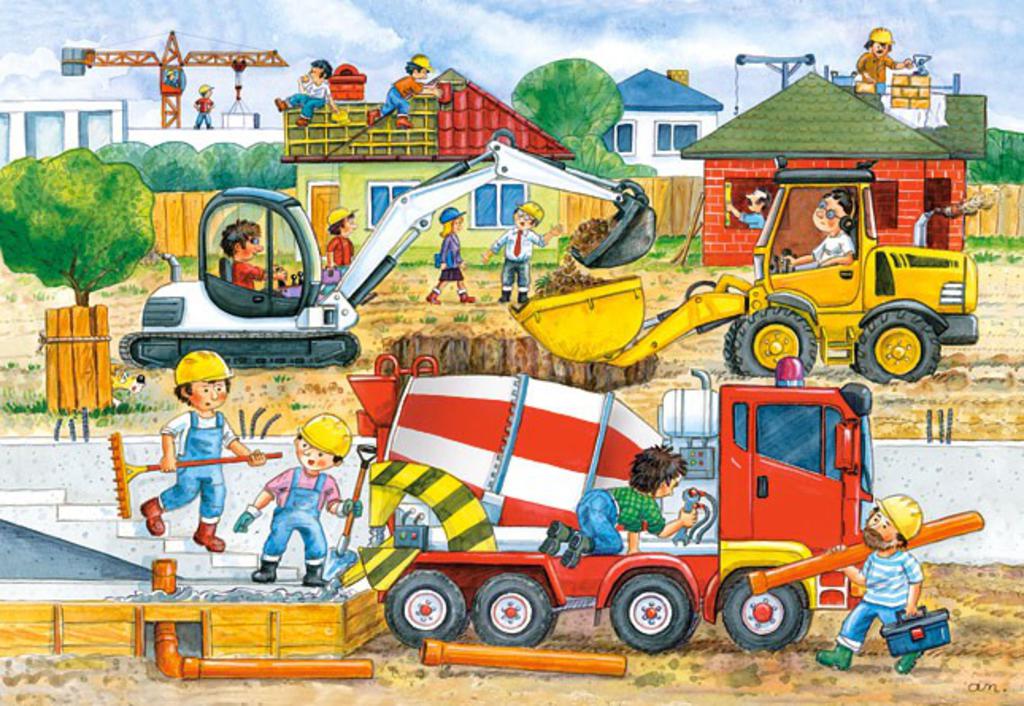 Мама с ребёнком рассматривают картину и составляют рассказ:Это строители. Они одеты в рабочую одежду. Все дома, которые мы видим вокруг, возвели строители. На стройке много разных рабочих. Каменщики кладут стены из кирпича. Кровельщики делают крышу из плит и досок. Строитель – очень нужная и интересная профессия.Мама: Кто трудится на стройке?Ребёнок: строителиМама: Какой материал нужен, чтобы построить дом?Ребёнок: кирпичМама: Какими инструментами пользуются строители?Ребёнок: молоток, пила, лопата.Мама: Нужны ли на стройке специальные машины?Ребёнок: да.Отгадай загадки:«Отвезёт он всё, что нужно,Быстро, велело и дружно!Можно погрузить немалоВ мощный кузов… (САМОСВАЛА)Он тяжёлый груз берётИ на стройку подаётЭто что за великан?Это же… (ПОДЪЁМНЫЙ КРАН)Он усталости не знает,Целый день себе копаетКовш огромный, как лопата,Он зовётся… (ЭКСКАВАТОР)Кочки и бугры срезает,Стройплощадку расчищает.Там, где ехать невозможноЕдет … (ТРАКТОР) осторожно! »Мама показывает картинки с изображением специальных машин и уточняет назначение каждой из них на стройке.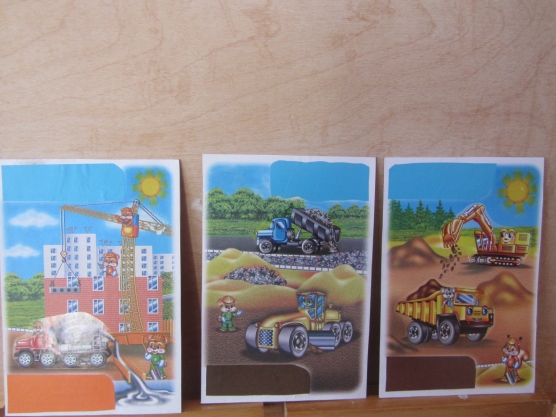 